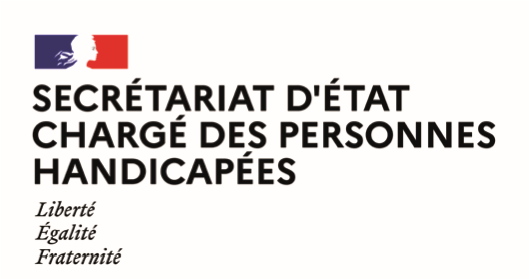 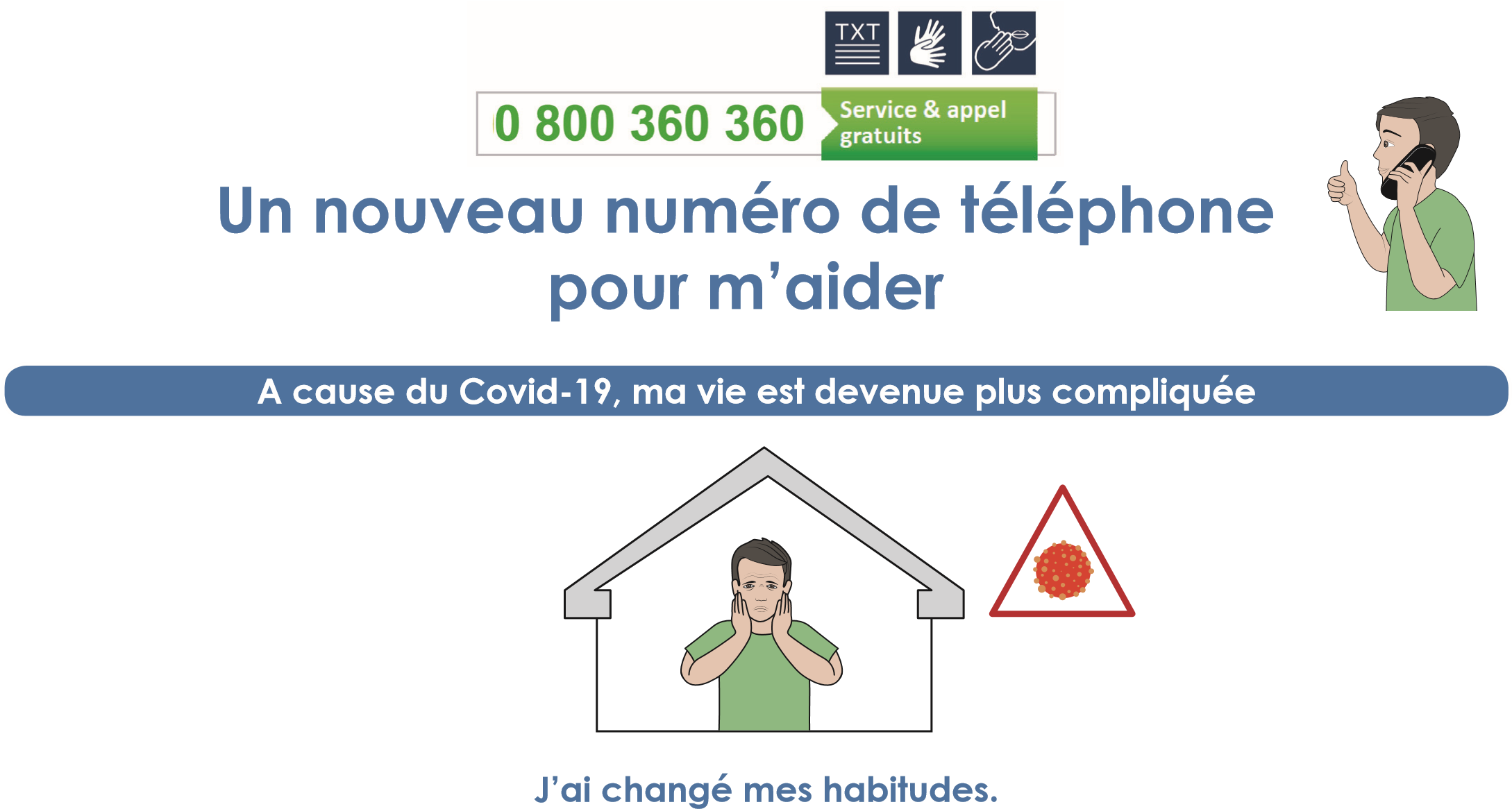 Par exemple :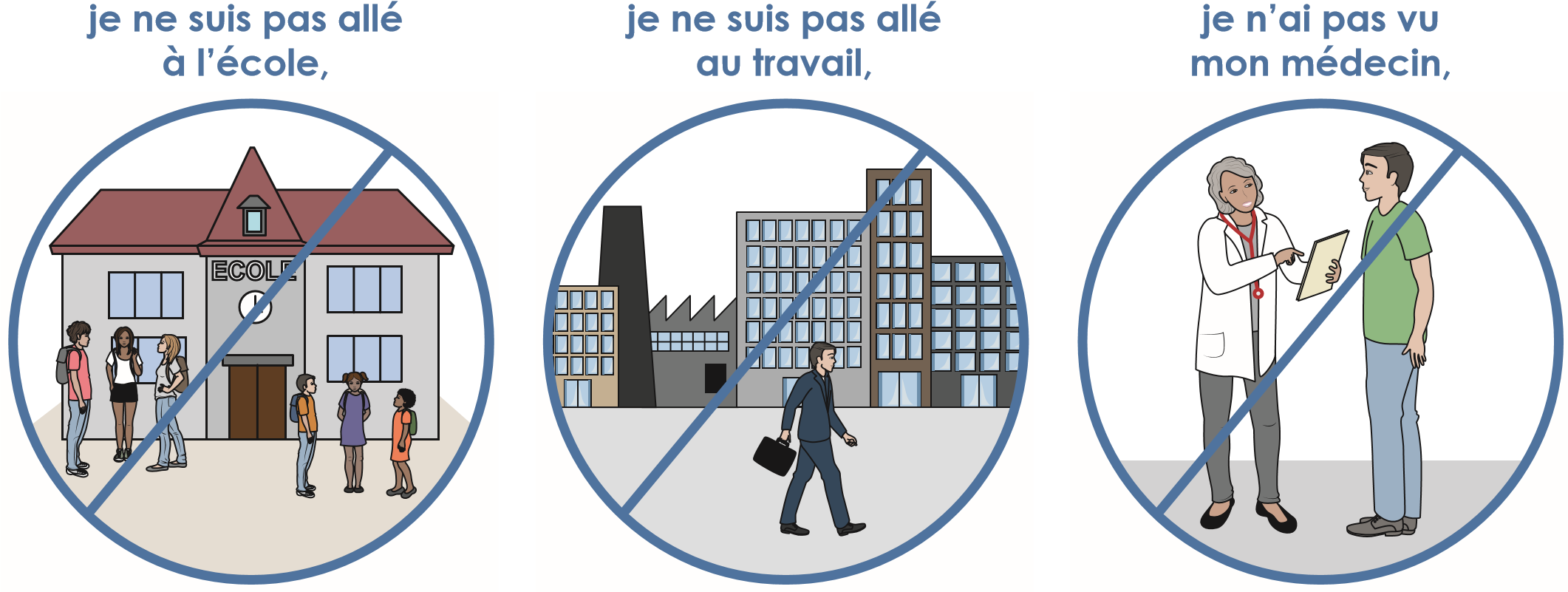 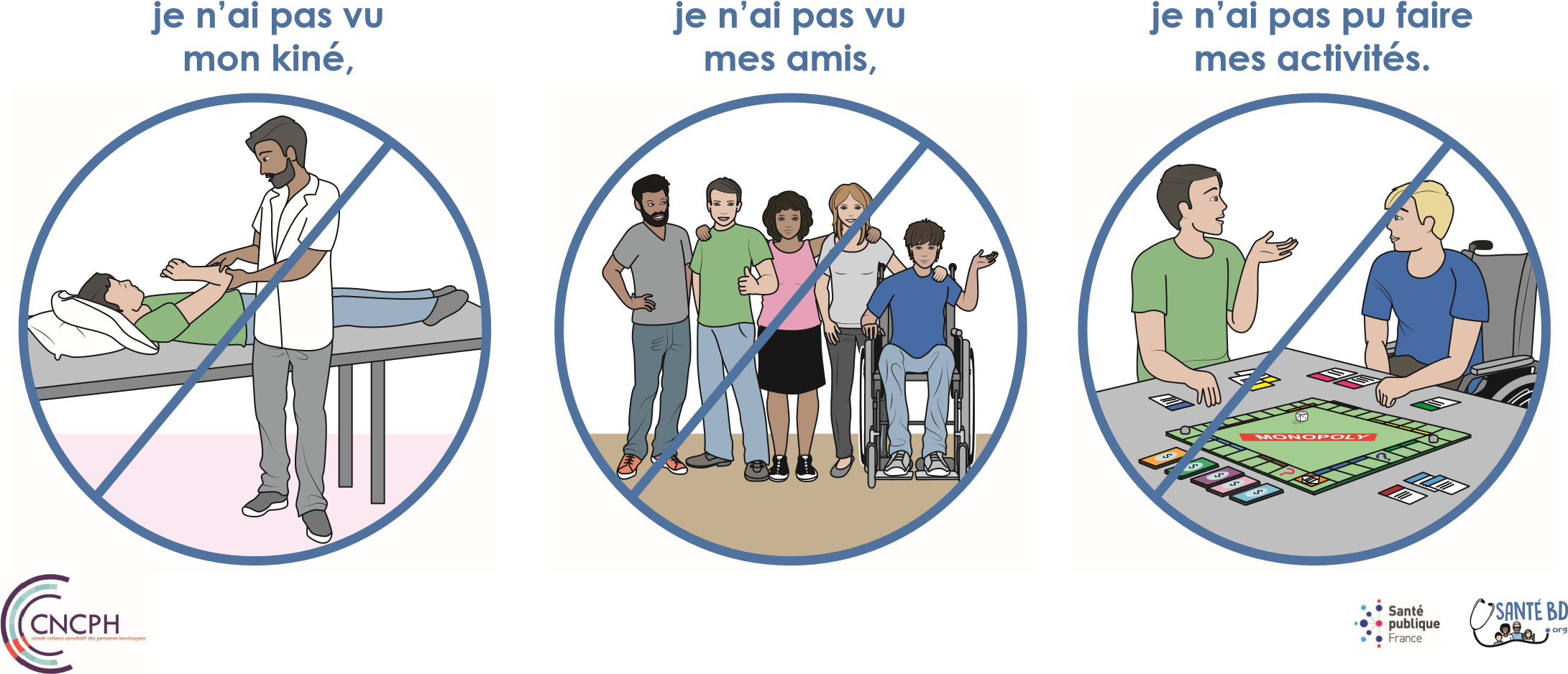 		A cause du Covid-19, mes besoins se sont compliqués.Par exemple :j’ai peur de sortir de chez moi	mon projet de vacances a été annulé, à cause du Covid-19,	je ne sais pas ce que je vais faire,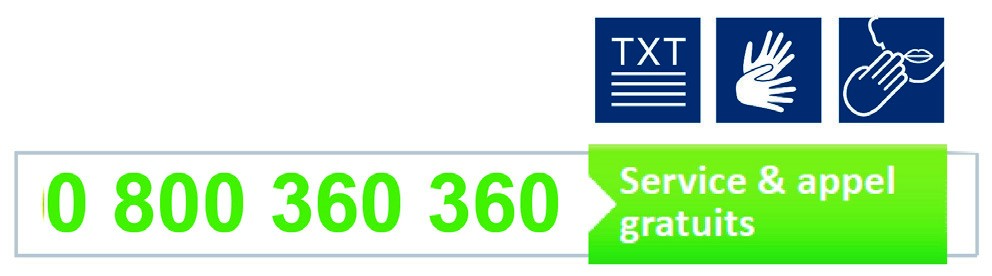 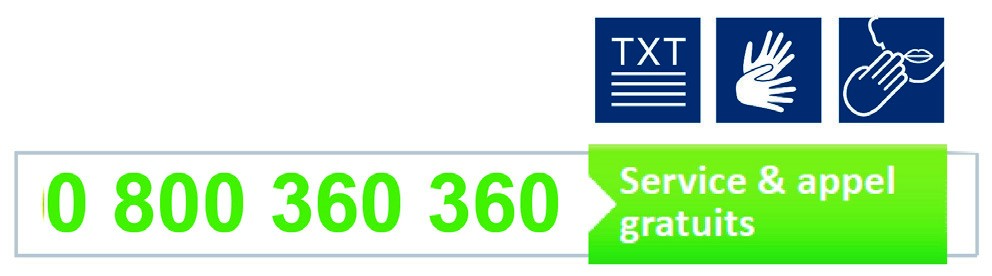 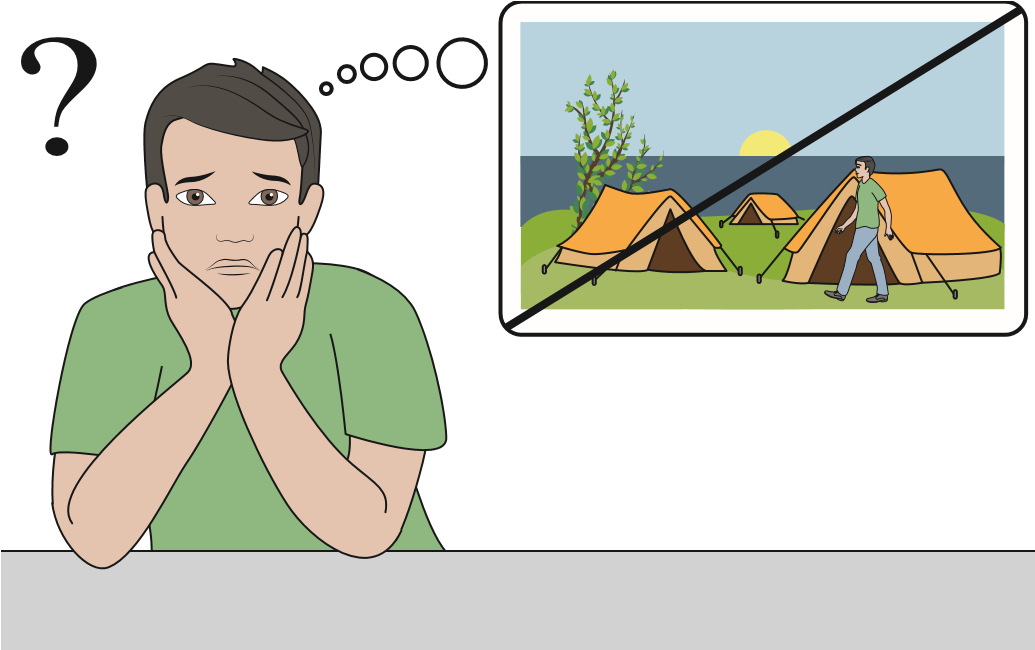 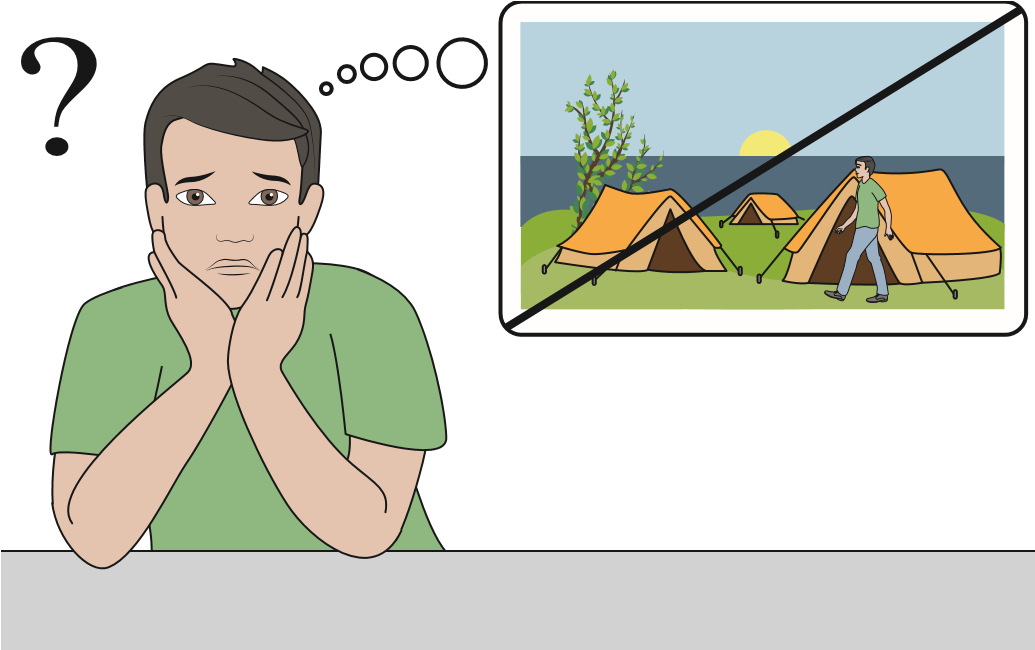 je dois reprendre rendez-vous avec mes soignants et je ne sais pas m’organiser.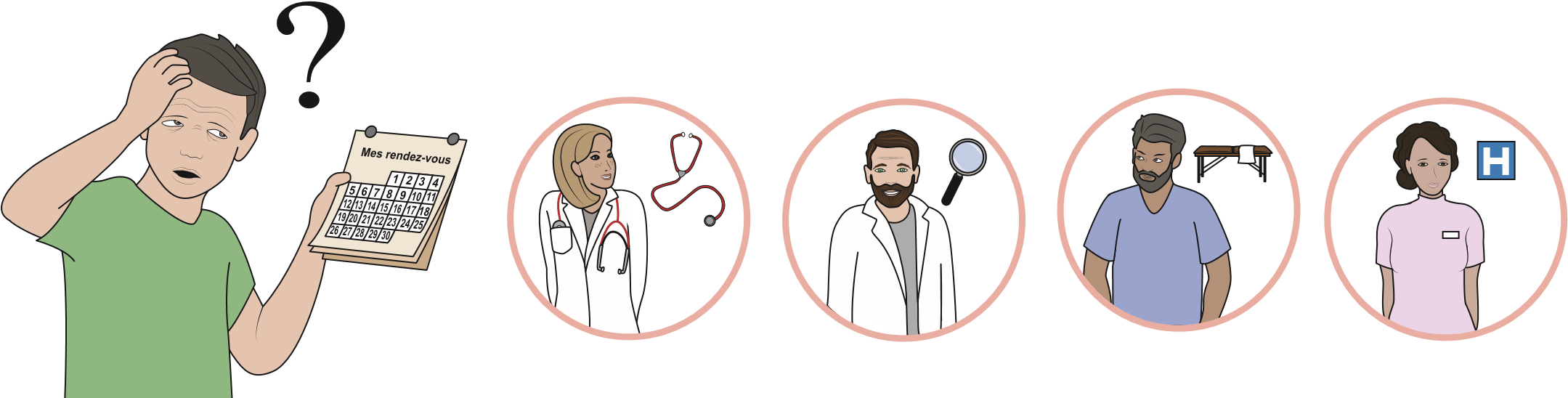 Ma famille m’a beaucoup aidé, elle a besoin de repos.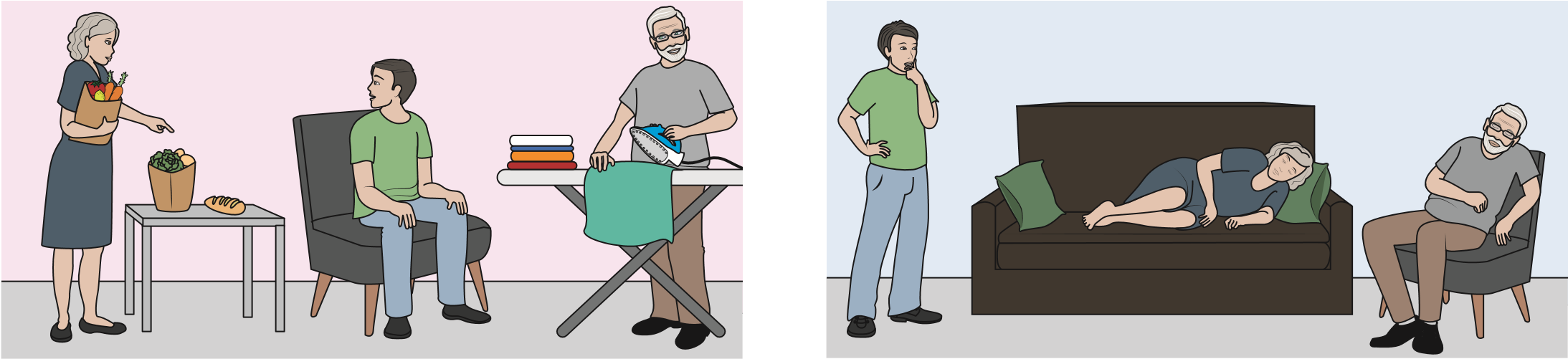 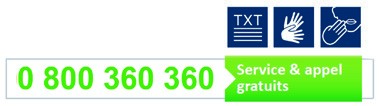 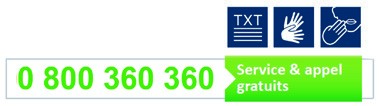 Quand j’appelle ce numéro, je parle avec 	Elle connait bien les besoins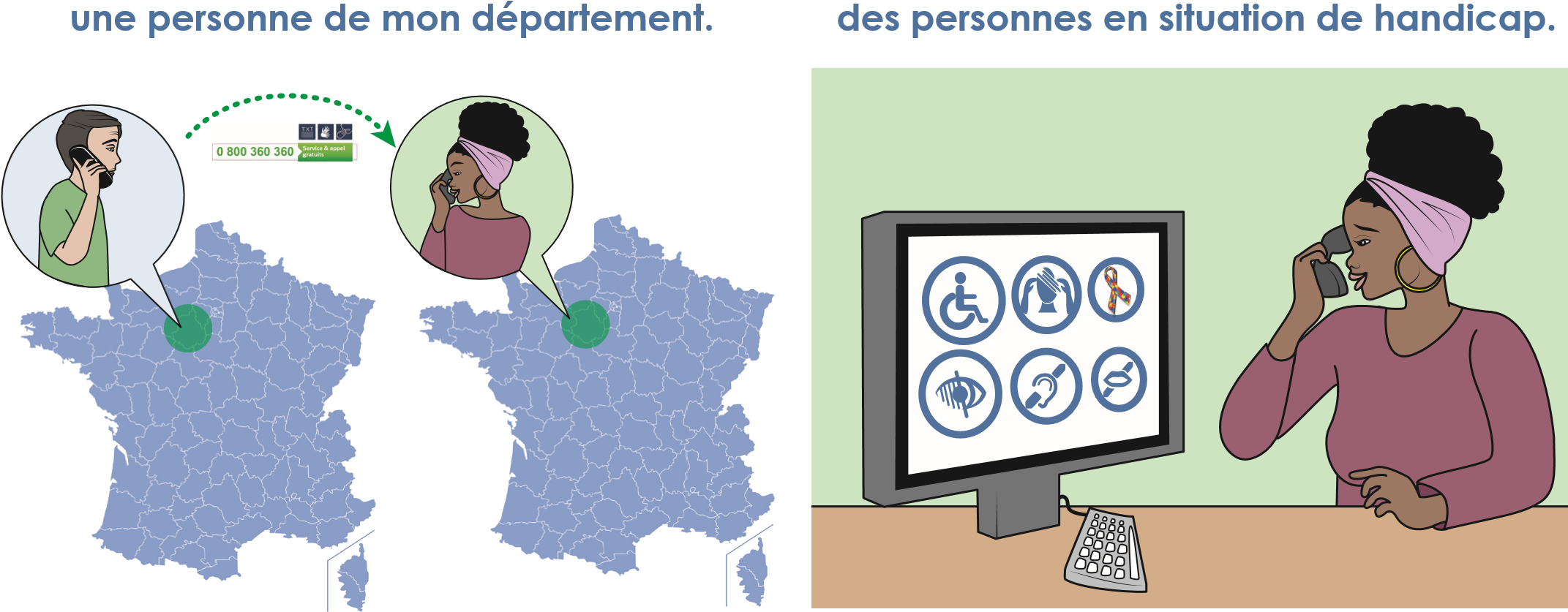 Cette personne travaille avec une équipe : c’est la « communauté 360 ».Dans l’équipe, il y a par exemple :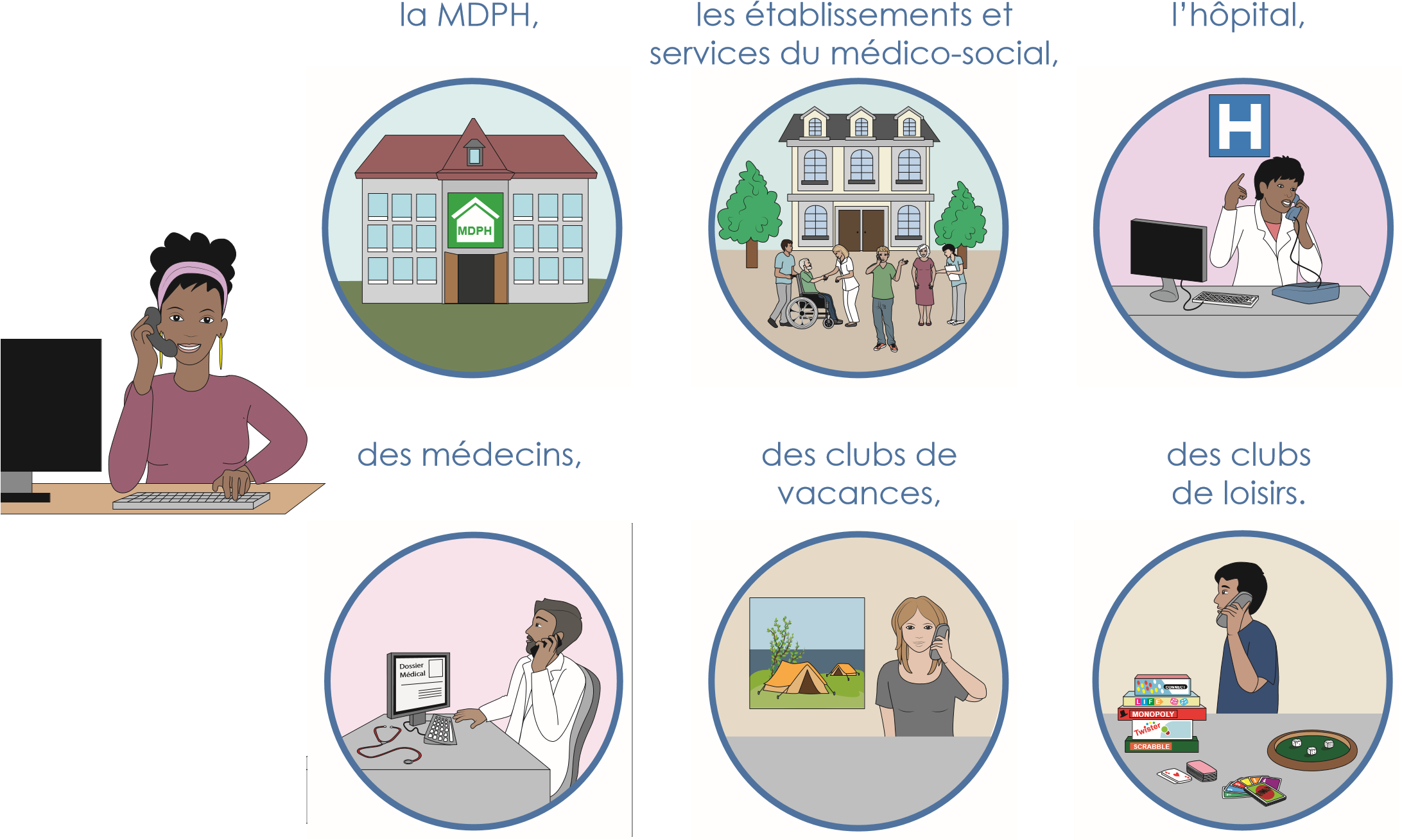 Mes démarches sont plus simples, je suis en contact avec 1 seule personne.Cette personne explique ma demande à l’équipe de la « communauté 360 ».L’équipe connait mes besoins. Par exemple, j’ai trop peur de sortir pour aller chez mon kiné.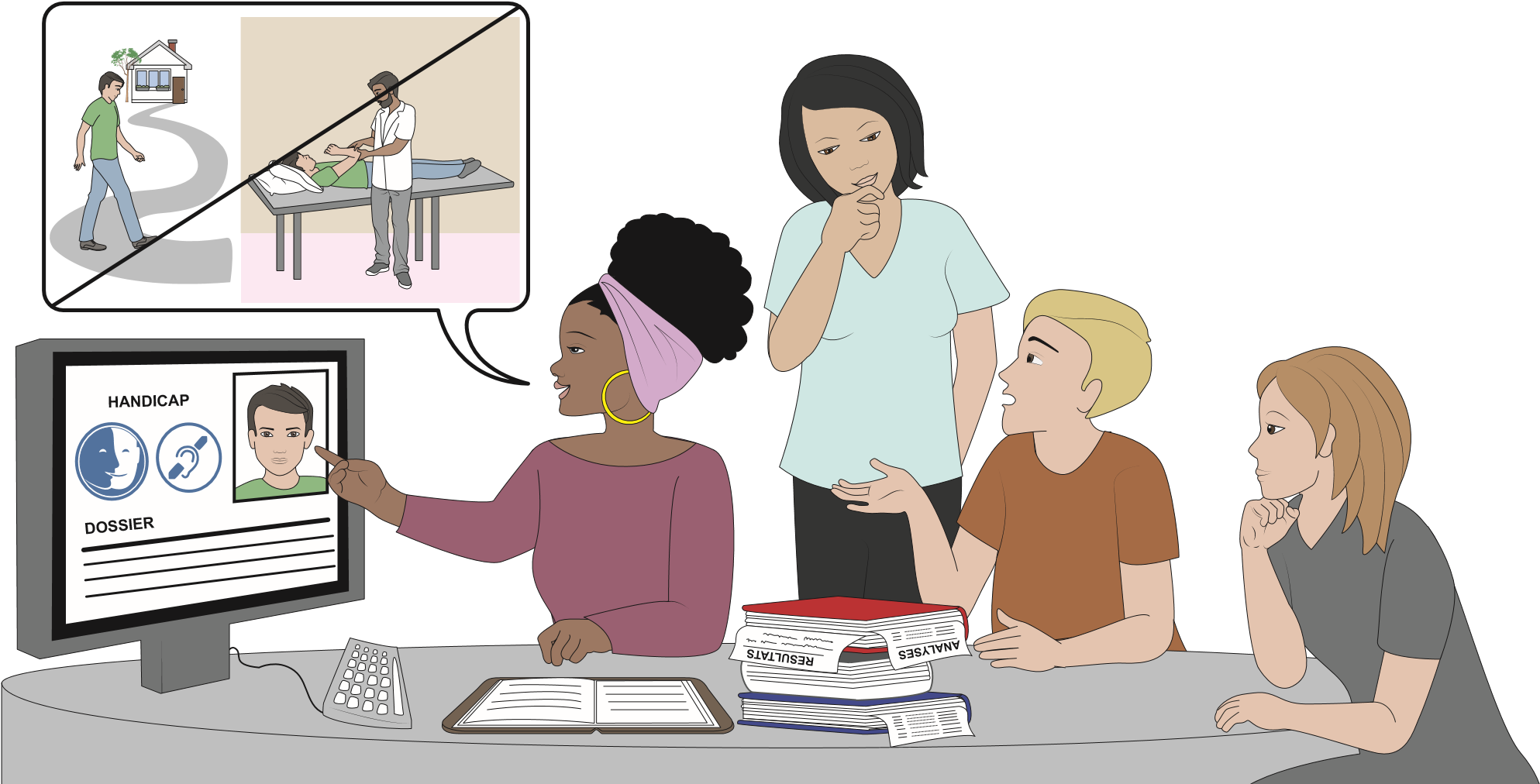 Cette personne me propose des solutions.Je dis si je suis d’accord.Par exemple, la communauté 360 trouve un autre kiné qui vient chez moi.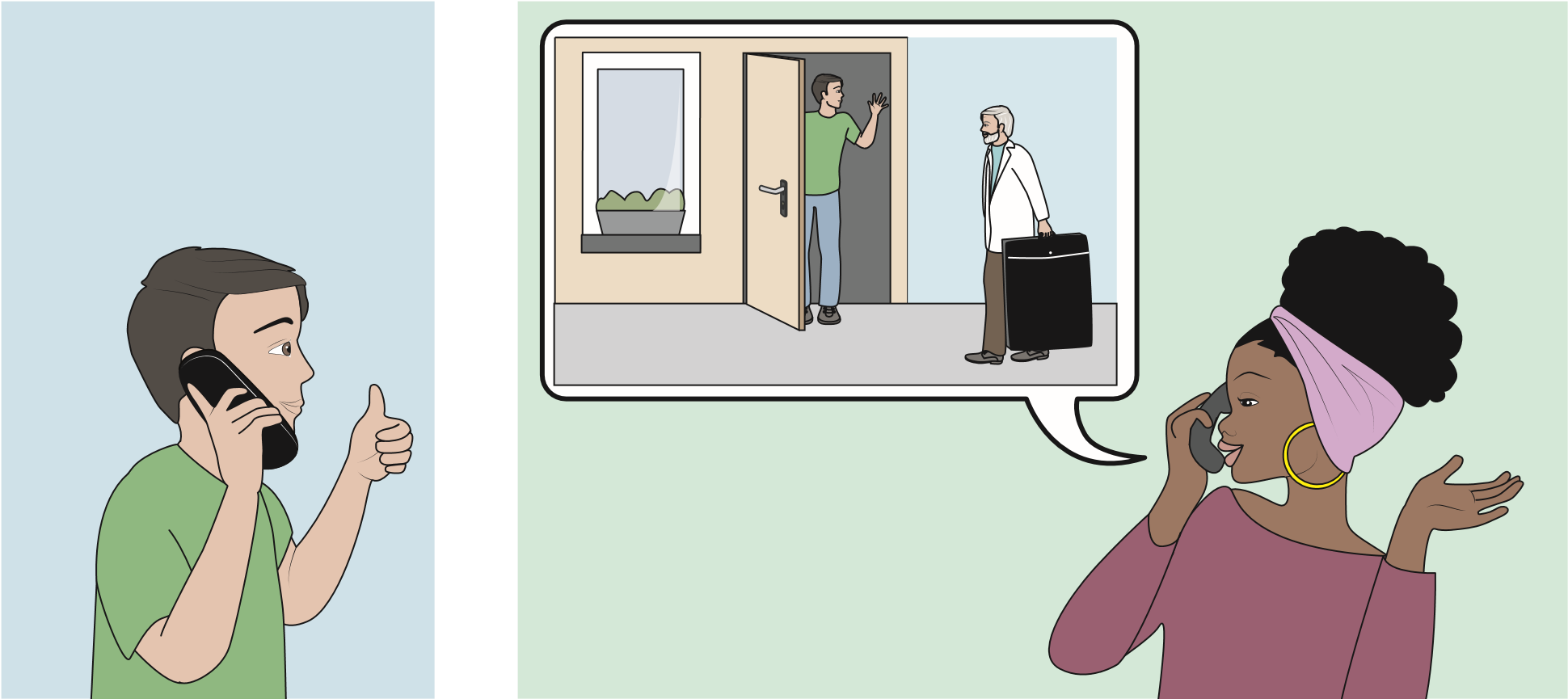 Quand il n’y a pas de réponse adaptée tout de suite, l’équipe propose quand même de m’aider.Par exemple, mes vacances au camping sont annulées,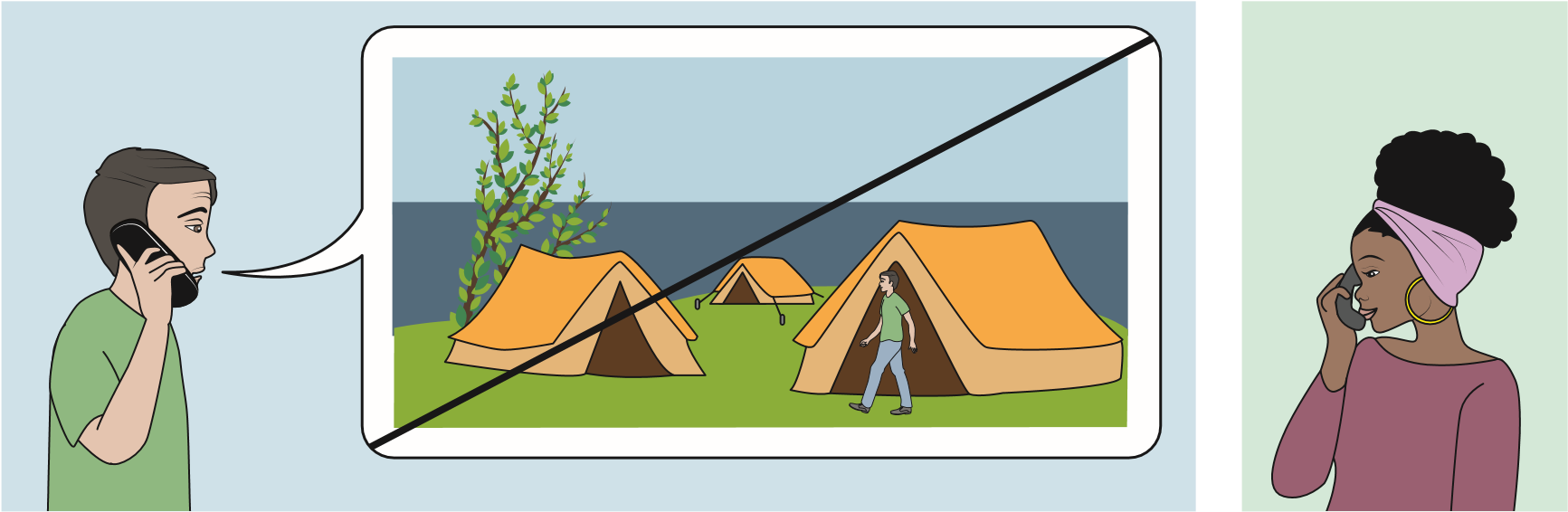 la personne me propose un séjour en village vacances,et je suis accompagné par un éducateur et un infirmier.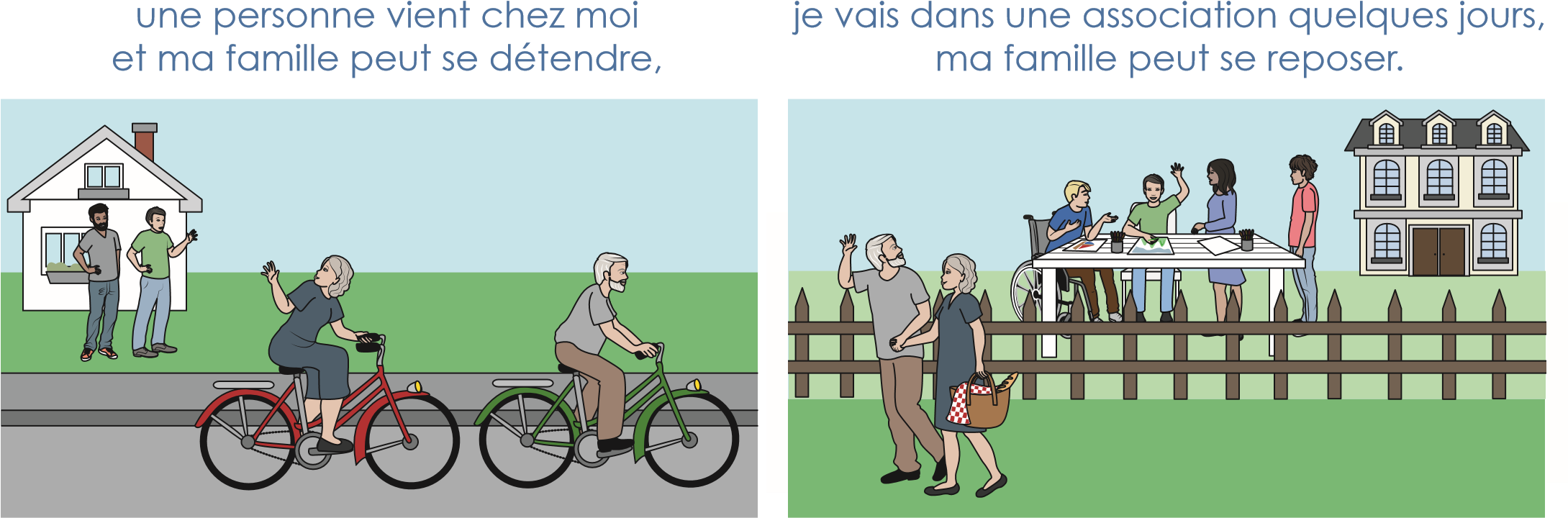 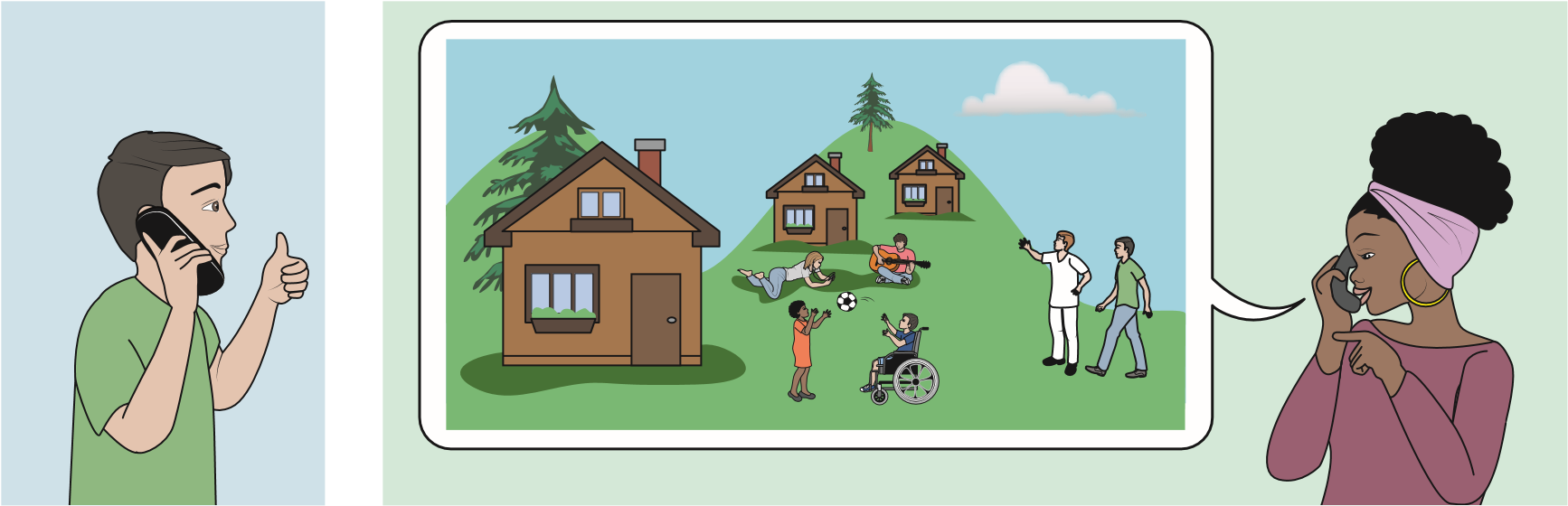 Ma famille est soutenue : l’équipe peut proposer des solutions de répit. 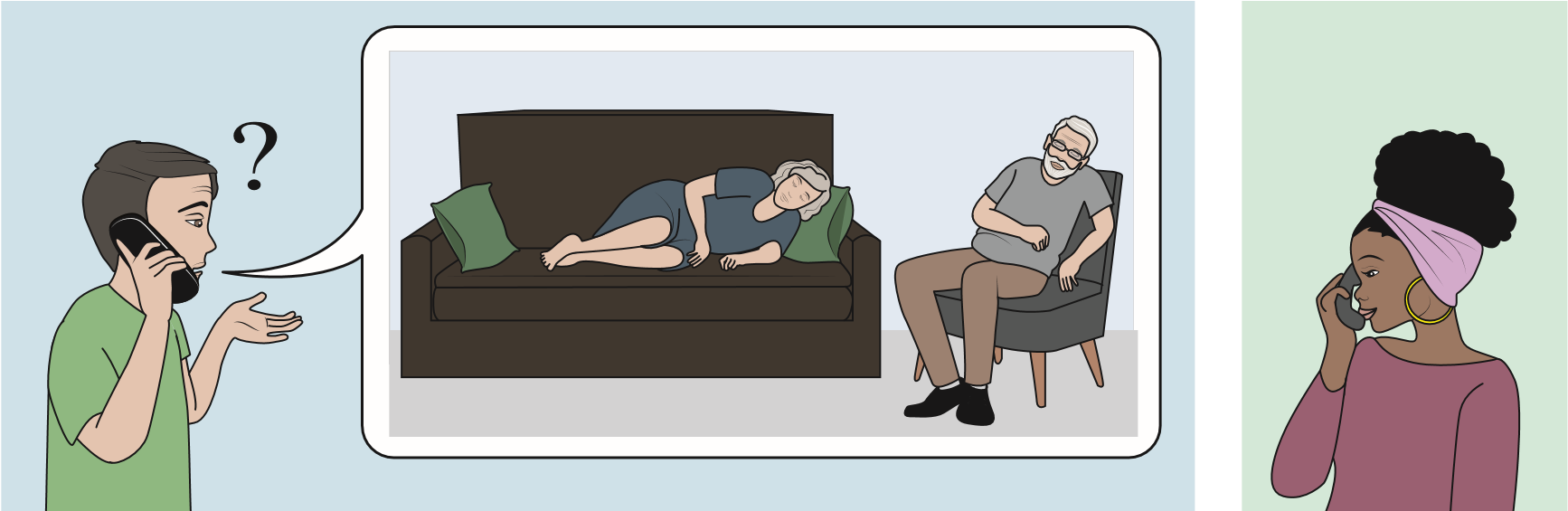 Par exemple :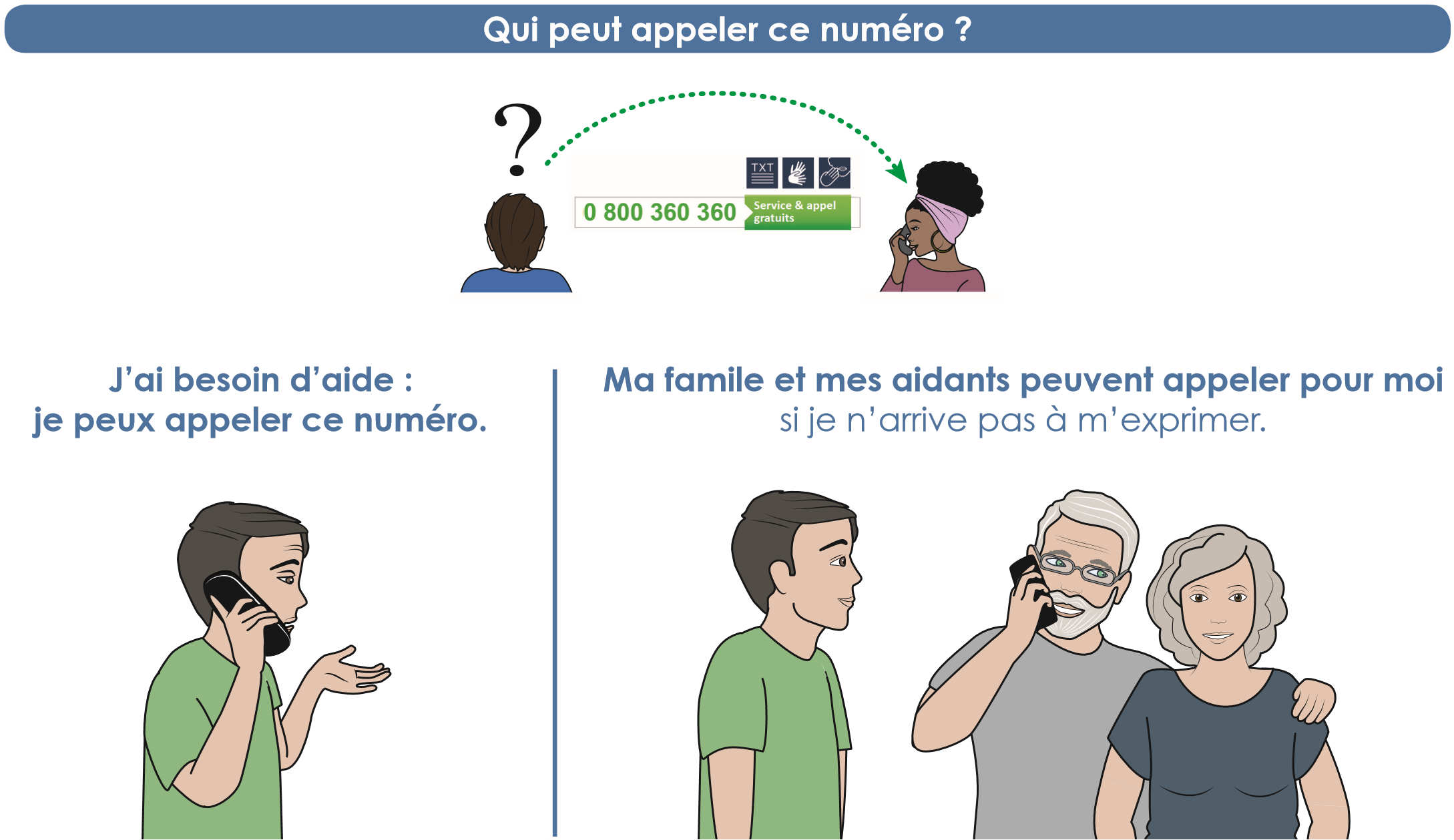 Les personnes sourdes ou malentendantes peuvent contacter la communauté 360 sur internet : https://www.acce-o.fr/client/0800360360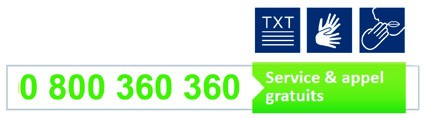 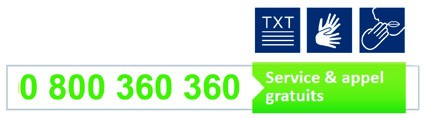 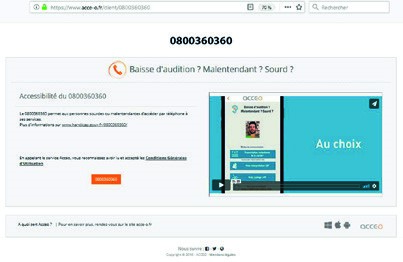 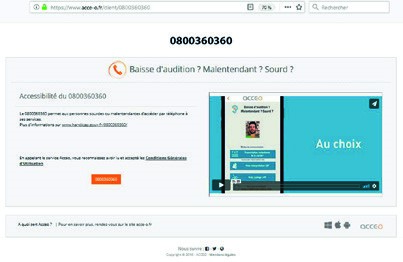 Je peux appeler tous les jours, sauf le samedi et le dimanche.Ce document a été réalisé par SantéBD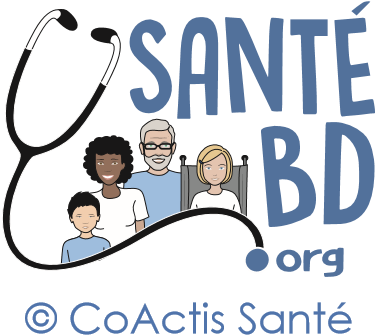 avec le soutien de Santé Publique Franceavec l’expertise du Conseil National Consultatif des Personnes Handicapées (CNCPH)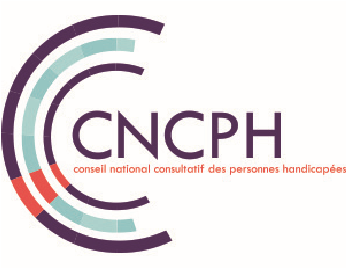 pour le Secrétariat d’Etat chargé des Personnes handicapées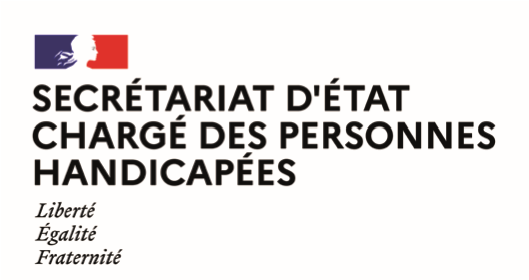 SemaineLundiMardiMercrediJeudiVendrediSamediDimanche